別紙台湾×ヴィーガン料理による綾部・福知山地域の農泊推進事業　参加申込書以下のとおり「台湾×ヴィーガン料理による綾部・福知山地域の農泊推進事業」に申込みます。・・・・・・・・・・・・・・・・・・・・・・・・・・・・・・・・・・・・・・・・・・・・上記を記入の上、メールにて10月19日（水）17時までに提出ください。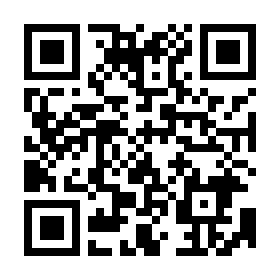 ※提出様式のダウンロードはこちらから　　　　　　　　　https://www.uminokyoto.jp/news/detail.php?nid=735・・・・・・・・・・・・・・・・・・・・・・・・・・・・・・・・・・・・・・・・・・・・農泊施設名農泊施設所在地〒京都府〒京都府〒京都府〒京都府代表者氏名連絡先TELFAXメールアドレス参加要件確認※確認して□にチェック□　別紙、募集要項を確認し、これらすべてに賛同・協力する。□　京都府綾部市または福知山市に所在する農泊施設であること。□　台湾をはじめとするインバウンドの受入が可能である。□　ヴィーガン料理の提供（共同調理・調達含む）が可能である。□　別紙、募集要項を確認し、これらすべてに賛同・協力する。□　京都府綾部市または福知山市に所在する農泊施設であること。□　台湾をはじめとするインバウンドの受入が可能である。□　ヴィーガン料理の提供（共同調理・調達含む）が可能である。□　別紙、募集要項を確認し、これらすべてに賛同・協力する。□　京都府綾部市または福知山市に所在する農泊施設であること。□　台湾をはじめとするインバウンドの受入が可能である。□　ヴィーガン料理の提供（共同調理・調達含む）が可能である。□　別紙、募集要項を確認し、これらすべてに賛同・協力する。□　京都府綾部市または福知山市に所在する農泊施設であること。□　台湾をはじめとするインバウンドの受入が可能である。□　ヴィーガン料理の提供（共同調理・調達含む）が可能である。台湾市場セミナー（10/27 14時～）当日リアル参加する　　・　　後日動画視聴する当日リアル参加する　　・　　後日動画視聴する当日リアル参加する　　・　　後日動画視聴する当日リアル参加する　　・　　後日動画視聴する問合先：一般社団法人京都府北部地域連携都市圏振興社（海の京都DMO）担当：石田　　　　〒629-2501 京都府京丹後市大宮町口大野226 京丹後市大宮庁舎内TEL.0772-68-5055　Mail:k-ishida@uminokyoto.jp